ЗАКОНЕВРЕЙСКОЙ АВТОНОМНОЙ ОБЛАСТИО ВНЕСЕНИИ ИЗМЕНЕНИЙ В СТАТЬЮ 2 ЗАКОНА ЕАО"О НАЛОГЕ НА ИМУЩЕСТВО ОРГАНИЗАЦИЙ"ПринятЗаконодательным Собранием ЕАО23 апреля 2020 годаСтатья 1Внести в статью 2 закона Еврейской автономной области от 26.07.2006 N 737-ОЗ "О налоге на имущество организаций" (с изменениями от 30.05.2007 N 148-ОЗ, от 27.06.2007 N 165-ОЗ, от 20.07.2007 N 188-ОЗ, от 07.11.2007 N 255-ОЗ, от 14.12.2007 N 292-ОЗ, от 31.03.2008 N 339-ОЗ, от 18.09.2008 N 437-ОЗ, от 17.12.2008 N 491-ОЗ, от 10.06.2009 N 564-ОЗ, от 07.10.2009 N 616-ОЗ, от 18.07.2012 N 125-ОЗ, от 19.12.2013 N 427-ОЗ, от 24.04.2015 N 693-ОЗ, от 28.10.2015 N 793-ОЗ, от 30.06.2016 N 934-ОЗ, от 19.07.2016 N 956-ОЗ, от 28.10.2016 N 14-ОЗ, от 24.11.2016 N 15-ОЗ, от 26.01.2017 N 78-ОЗ, от 13.07.2017 N 132-ОЗ, от 30.11.2017 N 194-ОЗ, от 20.12.2017 N 196-ОЗ, от 21.02.2018 N 228-ОЗ, от 20.07.2018 N 282-ОЗ, от 25.10.2018 N 312-ОЗ, от 01.11.2019 N 467-ОЗ, от 05.12.2019 N 494-ОЗ) следующие изменения:1) дополнить частью 1.1 следующего содержания:"1.1. Установить на 2020 год ставку налога на имущество организаций в размере 1,1 процента для организаций, осуществляющих деятельность в отраслях экономики, указанных в Перечне отраслей экономики (видов экономической деятельности), оказавшихся в зоне риска в связи с распространением на территории Еврейской автономной области новой коронавирусной инфекции (2019-nCoV), утвержденном губернатором области.";2) дополнить частью 7.1 следующего содержания:"7.1. Установить на 2020 год ставку налога на объекты недвижимого имущества, налоговая база в отношении которых определяется как кадастровая стоимость, указанные в пунктах 1, 3 статьи 1.1 настоящего закона, в размере 1 процента.".Статья 2Настоящий закон вступает в силу со дня его официального опубликования и распространяется на правоотношения, возникшие с 1 января 2020 года.Временно исполняющийобязанности губернатора областиР.Э.ГОЛЬДШТЕЙНг. Биробиджан23 апреля 2020 годаN 544-ОЗ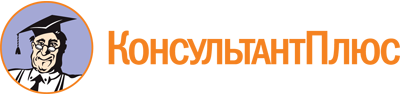 Закон ЕАО от 23.04.2020 N 544-ОЗ
"О внесении изменений в статью 2 закона ЕАО "О налоге на имущество организаций"
(принят ЗС ЕАО от 23.04.2020)Документ предоставлен КонсультантПлюс

www.consultant.ru

Дата сохранения: 19.05.2020
 23 апреля 2020 годаN 544-ОЗ